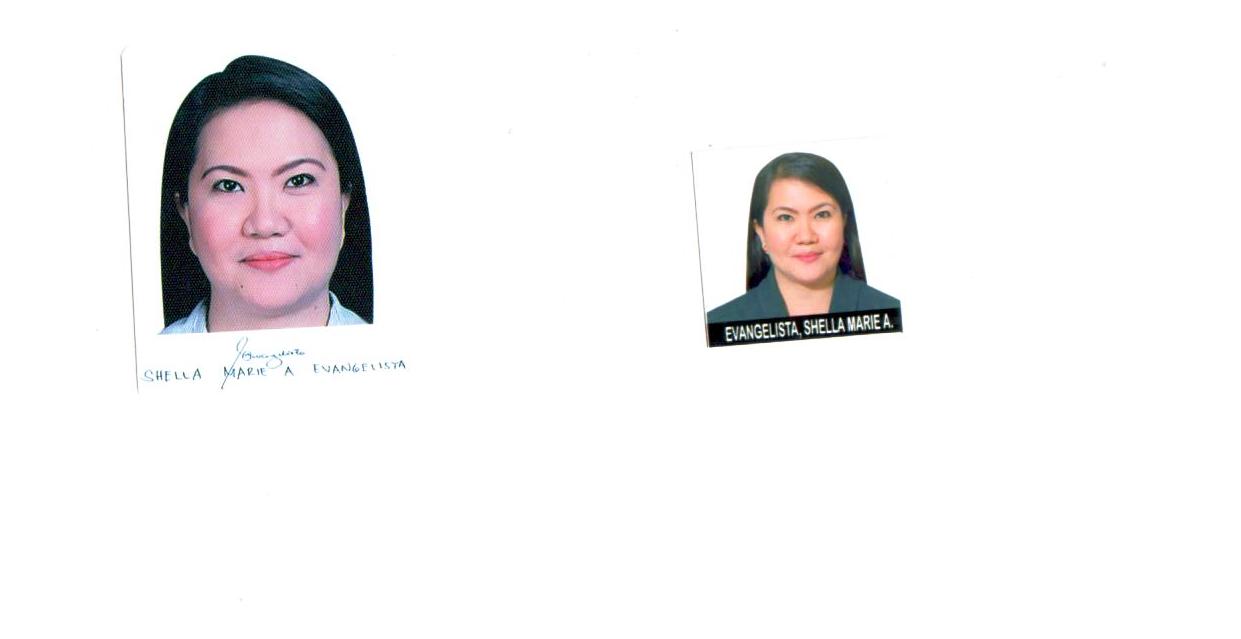 SHELLA E-mail Address : shella.340749@2freemail.com To find a career within a company where prior experience, personal ability, and a commitment to professionalism would be of value and an organization that will utilize my management, supervision and research skills to benefit mutual growth and success.Communication (Verbal, written and listening)Analytical / Research SkillsManagement/ Adaptability /Flexibility SkillsProblem-Solving / Reasoning / Judgment / Decision-MakingPlanning / Organizational SkillsTeam Leader / Leadership skillsComputer LiteratePositive Attitude / Motivation / Energy / Passion / DedicationQuick learner / Organized / Detail-OrientedMust know every aspect of the business in questionSecuring the financingKeeping track of the books in business operationTo ensure the smooth operation of the businessTo plan business strategy based on the findings of current research and the corresponding analysisManage receipts and couponTake payment in exchange of productsProcess cheques and credit card paymentsGenerate cash transaction reportsCheck daily cash accountsBalance cash registers at the end of the dayListen to customers grievances and offer to solve their problemsMaintaining monthly , weekly and daily report of transaction  JOB TRAININGS AND SEMINARS ATTENDED:Philippine National Bank (120 hrs.)Management and Supervisory Development TrainingAFFILIATIONS:KIWANIS International Philippines Luzon DistrictCabanatuan City Chapter Division II C2 ( Member)October 2015 - PresentDate of Birth		:	07 November 1976Gender 	:	FemaleMarital Status		:	MarriedNationality 		:	Filipino Languages Known	:	English and Tagalog Place of issue		:	Baguio City , PhilippinesDate of issue 		:	September 01, 2015Date of expiry		:	August 31, 2020Visa Status		:	Tourist Date of Expiry		:         March 01, 2017I hereby certify that the above information is true and correct to the best of my knowledge and belief. Any fraud statements are ground for the company to reject my application.Shella CourseYearUniversity / BoardSpecializationsBachelor of Laws2014Tarlac States UniversityEnglish/LawsB.S Commerce1998Dr. Nicanor Reyes Memorial CollegesBanking and FinanceORGANIZATIONPROFILEPERIODProprietress / BusinesswomanGowns, Barongs, Flower Arrangement & General Merchandise2005 - 2016High School Department CashierOLRA Colleges Foundation San Manuel , Tarlac2006 -2009Sales and Marketing SupervisorHerbalife International Philippines, Inc. Manila2003 - 2006Cashier/SalesBalingit Home Furnishing Corporation Paniqui, Tarlac Philippines1999 - 2004